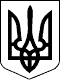 Дергачівська міська радаVІІ сесія VІІ скликанняРІШЕННЯВід 19 лютого 2016 року                                                                                                      № 55Про затвердження технічної документації із землеустрою щодо встановлення меж земельної ділянки в натурі (на місцевості) для будівництва та обслуговування житлового будинку, господарських будівель і споруд, розташованої на території Дергачівської міської ради с. Шовкопляси,                 вул. Учня, 6 Дергачівського району Харківської області та передачу її у спільну сумісну власність гр.Хлєбніковій К.А. та гр.Хлєбніковій А.А.	Розглянувши клопотання громадян Хлєбнікової Катерини Андріївни та Хлєбнікової Анастасії Андріївни, які зареєстровані за адресою: с. Шовкопляси, пров. Жовтня, 3 про затвердження технічної документації із землеустрою щодо встановлення меж земельної ділянки в натурі (на місцевості), загальною площею , для будівництва та обслуговування житлового будинку, господарських будівель і споруд на території Дергачівської міської ради в с. Шовкопляси, вул. Учня, 6 та передачу її у спільну сумісну власність, Витяг з Державного земельного кадастру про земельну ділянку від 18.12.2015 року № НВ-6302311482015, Витяг з Державного реєстру речових прав на нерухоме майно про реєстрацію права власності (1/2 житлового будинку, гр. Хлєбнікова К.А.) від 10.04.2013 р. № 2219101, Витяг з Державного реєстру речових прав на нерухоме майно про реєстрацію права власності (1/2 житлового будинку, гр. Хлєбнікова А.А.) від 10.04.2013 р. № 2219297, технічну документацію із землеустрою щодо встановлення меж земельної ділянки в натурі (на місцевості) для будівництва та обслуговування житлового будинку, господарських будівель і споруд, розташованої на території Дергачівської міської ради с. Шовкопляси, вул. Учня, 6, Дергачівського району Харківської області складену ПП «Перспектива-Земля», керуючись ст.ст. 12,89,118,121,122,186 Земельного кодексу України, Закону України «Про внесення змін до деяких законодавчих актів України щодо розмежування земель державної та комунальної власності», ст.ст.25,26,59 Закону України «Про місцеве самоврядування в Україні», міська рада,-ВИРІШИЛА:Затвердити технічну документацію із землеустрою щодо встановлення меж земельної ділянки в натурі (на місцевості) для будівництва та обслуговування житлового будинку, господарських будівель і споруд, розташованої на території Дергачівської міської ради                   с. Шовкопляси, вул. Учня, 6 Дергачівського району Харківської області. Передати гр. Хлєбніковій Катерині Андріївні та гр.Хлєбніковій Анастасії Андріївні у спільну сумісну власність земельну ділянку з кадастровим номером 6322010109:00:000:0125, загальною площею  для будівництва та обслуговування житлового будинку, господарських будівель і споруд (присадибна ділянка), розташованої на території Дергачівської міської ради с. Шовкопляси, вул. Учня, 6 Дергачівського району  Харківської області.Громадянам Хлєбніковій Катерині Андріївні та гр.Хлєбніковій Анастасії Андріївні:3.1. Звернутися до Дергачівського районного управління юстиції Харківської області про реєстрацію права власності на земельну ділянку.3.2. Забезпечити раціональне, ефективне та цільове використання земельної ділянки.4.	Оподаткування проводити згідно діючого законодавства.5. Контроль за виконанням даного рішення покласти на депутатську комісію з питань аграрної політики, будівництва, житлово-комунального господарства та екології Дергачівської міської ради. Дергачівський міський голова                                                                О.В.Лисицький